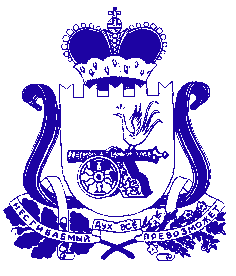 Администрация муниципального образования «Сафоновский район» Смоленской областиПОСТАНОВЛЕНИЕот 01.09.2020 № 943 Руководствуясь порядком разработки, реализации и оценки эффективности муниципальных программ муниципального образования «Сафоновский район» Смоленской области и муниципальных программ Сафоновского городского поселения Сафоновского района Смоленской области, утвержденным постановлением Администрации муниципального образования «Сафоновский район» Смоленской области от 19.09.2013 № 1172 (в редакции постановлений Администрации муниципального образования «Сафоновский район» Смоленской области от 04.12.2015 № 1427, от 30.12.2016 № 1517), Уставом муниципального образования «Сафоновский район» Смоленской области, Администрация муниципального образования «Сафоновский район» Смоленской областиПОСТАНОВЛЯЕТ:1. Внести в муниципальную программу «Управление муниципальными финансами Сафоновского района Смоленской области» на 2014-2025 годы, утвержденную постановлением Администрации муниципального образования «Сафоновский район» Смоленской области от 08.11.2013 № 1361                                            (в редакции постановлений Администрации муниципального образования «Сафоновский район» Смоленской области от 31.03.2015 № 375, от 12.11.2015 № 1287, от 30.03.2016 № 332, от 24.06.2016 № 746, от 02.12.2016 № 1359, от 30.12.2016 № 1519, от 12.04.2017 № 416, от 17.07.2017 № 885,                                         от 11.08.2017 № 1008, от 29.12.2017 № 1666, от 19.02.2018 № 171, от 06.06.2018 № 696, от 13.09.2018 № 1078, от 13.11.2018 № 1332, от 29.12.2018 № 1633,                                        от 12.03.2019 № 291,от 28.11.2019 № 1677, от 31.03.2020 № 394),                                (далее – муниципальная программа) следующие изменения:1.1. В паспорте муниципальной программы позицию «Объем ассигнований муниципальной программы (по годам реализации и в разрезе источников финансирования)» изложить в следующей редакции:1.2. В разделе 4 муниципальной программы абзац шестой изложить в следующей редакции:«Объем финансового обеспечения реализации муниципальной программы за счет средств бюджета муниципального образования «Сафоновский район» Смоленской области за весь период ее реализации составляет 106441,6 тыс.руб., в том числе: в 2014 году – 8 577,8 тыс.руб., в 2015 году – 10 203,0 тыс.руб., в 2016 году – 10 069,4 тыс.руб., в 2017 году – 9438,8 тыс.руб., в 2018 году – 11353,1 тыс.руб., в 2019 году – 12979,3тыс.руб.,  в 2020 году – 13293,8 тыс.руб., в 2021 году – 15013,2 тыс. руб., в 2022 году – 15513,2 тыс. руб., в 2023 году – 0,0 тыс. руб., в 2024 году – 0,0 тыс. руб., в 2025 году – 0,0 тыс. руб.».1.3. В обеспечивающей подпрограмме «Нормативно-методическое обеспечение и организация бюджетного процесса» муниципальной программы:1) в паспорте подпрограммы позицию «Объем ассигнований обеспечивающей подпрограммы (по годам реализации и в разрезе источников финансирования)» изложить в следующей редакции:2) раздел 2 обеспечивающей подпрограммы изложить в следующей редакции:«Объем финансового обеспечения реализации обеспечивающей подпрограммы за счет средств бюджета муниципального образования «Сафоновский район» Смоленской области за весь период ее реализации составляет 91 112,1 тыс.рублей.Общий объем бюджетных ассигнований на содержание Финансового управления Администрации муниципального образования «Сафоновский район» Смоленской области на 2014-2025 годы составляет 91112,1 тыс.руб., из них расходы на оплату труда – 87827,7 тыс.руб., в том числе:2014 год – 8 560,7 тыс.руб., из них расходы на оплату труда – 8 251,5 тыс.руб.;2015 год – 10 169,2 тыс.руб., из них расходы на оплату труда –                            9 855,8 тыс.руб.;2016 год – 10 062,3 тыс.руб., из них расходы на оплату труда – 9 699,6 тыс.руб.2017 год – 9337,7 тыс.руб., из них расходы на оплату труда –                            8 938,7 тыс.руб.»;2018 год – 9882,7 тыс.руб., из них расходы на оплату труда – 9 516,6 тыс.руб.;2019 год – 10 479,3 тыс.руб., из них расходы на оплату труда –                            10 034,3 тыс.руб.;2020 год – 10593,8 тыс.руб., из них расходы на оплату труда –                             10228,8 тыс.руб.;2021 год – 11013,2 тыс.руб., из них расходы на оплату труда –                         10651,2 тыс.руб.;2022 год – 11013,2 тыс.руб., из них расходы на оплату труда –                           10651,2 тыс.руб.;2023 год – 0,0 тыс.руб., из них расходы на оплату труда – 0,0 тыс.руб.;2024 год – 0,0 тыс.руб., из них расходы на оплату труда – 0,0 тыс.руб.;2025 год – 0,0 тыс.руб., из них расходы на оплату труда – 0,0 тыс.руб.».1.4. В подпрограмме «Управление муниципальным долгом муниципального образования «Сафоновский район» Смоленской области» муниципальной программы:1) в паспорте подпрограммы позицию «Объем ассигнований подпрограмм            (по годам реализации и в разрезе источников финансирования)» изложить в следующей редакции:2) раздел 4 изложить в следующей редакции:«Общий объем финансирования подпрограммы за счет средств бюджета муниципального образования «Сафоновский район» Смоленской области составляет 15 329,5 тыс.руб., в том числе по годам:2014 год – 17,1 тыс. руб.;2015 год – 33,8 тыс. руб.;2016 год – 7,1 тыс. руб.;2017 год – 101,1 тыс. руб.;2018 год – 1470,4 тыс. руб.;2019 год – 2500,0 тыс. руб.;2020 год – 2 700,0 тыс. руб.;2021 год – 4 000,0 тыс. руб.;2022 год – 4500,0 тыс. руб.;2023 год – 0,0 тыс. руб.;2024 год – 0,0 тыс. руб.;2025 год – 0,0 тыс. руб.Информация о ресурсном обеспечении реализации подпрограммы за счет средств бюджета муниципального образования «Сафоновский район» Смоленской области по годам реализации подпрограммы представлена в таблице:1.5 Приложение  № 2 к муниципальной программе  изложить в новой редакции (прилагается).2. Опубликовать настоящее постановление на официальном сайте Администрации муниципального образования «Сафоновский район» Смоленской области в сети Интернет.3. Считать настоящее постановление неотъемлемой частью постановления Администрации муниципального образования «Сафоновский район» Смоленской области от 08.11.2013 № 1361 (в редакции постановлений Администрации муниципального образования «Сафоновский район» Смоленской области от 31.03.2015 № 375, от 12.11.2015 № 1287, от 30.03.2016 № 332,                                        от 24.06.2016 № 746, от 02.12.2016 № 1359, от 30.12.2016 № 1519,                                         от 12.04.2017 № 416, от 17.07.2017 № 885, от 11.08.2017 № 1008, от 29.12.2017 № 1666, от 19.02.2018 № 171, от 06.06.2018 № 696, от 13.09.2018 № 1078,                               от 13.11.2018 № 1332, от 29.12.2018 № 1633, от 12.03.2019 № 291,                                        от 28.11.2019 № 1677, от 31.03.2020 № 394).И.п. Главы муниципального образования«Сафоновский район» Смоленской области				          А.И.ЛапиковПланреализации муниципальной программы «Управление муниципальными финансами Сафоновского района Смоленской области» на 2020 год и на плановый период 2021 и 2022 годовО внесении изменений в муниципальную программу «Управление муниципальными финансами Сафоновского района Смоленской области» на 2014-2025 годыОбъем ассигнований муниципальной программы (по годам реализации и в разрезе источников финансирования)объем бюджетных ассигнований муниципального образования «Сафоновский район» Смоленской области на реализацию муниципальной программы составляет 106441,6 тыс.руб., в том числе на реализацию:обеспечивающей подпрограммы «Нормативно-методическое обеспечение и организация бюджетного процесса» – 91112,1 тыс.руб.;подпрограммы «Управление муниципальным долгом муниципального образования «Сафоновский район» Смоленской области 15 329,5 тыс.руб.Объём бюджетных ассигнований на реализацию муниципальной программы по годам составляет:2014 год – 8 577,8 тыс.руб.;2015 год – 10 203,0 тыс.руб.;2016 год – 10 069,4 тыс.руб.;2017 год – 9 438,8 тыс.руб.;2018 год – 11 353,1 тыс.руб.;2019 год – 12979,3 тыс.руб.;2020 год – 13293,8 тыс.руб.;2021 год – 15013,2 тыс.руб.;2022 год – 15513,2 тыс.руб.;2023 год – сумма не определена;2024 год – сумма не определена;2025 год – сумма не определена;в том числе средства бюджета муниципального образования  «Сафоновский район» Смоленской области: 2014 год – 8 577,8 тыс.руб.;2015 год – 10 203,0 тыс.руб.;2016 год – 10 069,4 тыс.руб.;2017 год – 9 438,8 тыс.руб.;2018 год – 11 353,1 тыс.руб.;2019 год – 12979,3 тыс.руб.;2020 год – 13293,8 тыс.руб.;2021 год – 15013,2 тыс.руб.;2022 год – 15513,2 тыс.руб.;2023 год – сумма не определена;2024 год – сумма не определена;2025 год – сумма не определена.Объем ассигнований обеспечивающей подпрограммы (по годам реализации и в разрезе источников финансирования)Общий объем средств бюджета муниципального образования «Сафоновский район» Смоленской области, предусмотренных на реализацию обеспечивающей подпрограммы, составляет 91 112,1 тыс.руб., в том числе:2014 год – 8 560,7 тыс.руб.;2015 год – 10 169,2 тыс.руб.;2016 год – 10 062,3 тыс.руб.;2017 год – 9337,7 тыс.руб.;2018 год – 9882,7 тыс.руб.;2019 год – 10479,3 тыс.руб.;2020 год – 10593,8 тыс.руб.;2021 год – 11013,2  тыс.руб.;2022 год – 11013,2 тыс.руб.;2023 год – сумма не определена;2024 год – сумма не определена;2025 год – сумма не определенаОбъем ассигнований подпрограммы (по годам реализации и в разрезе источников финансирования)Общий объем средств бюджета муниципального образования «Сафоновский район» Смоленской области, предусмотренных на реализацию подпрограммы, составляет 15 329,5 тыс.руб., в том числе:2014 год – 17,1 тыс.руб.;2015 год – 33,8 тыс.руб.;2016 год – 7,1 тыс.руб.;2017 год – 101,1 тыс.руб.;2018 год – 1470,4 тыс.руб.;2019 год – 2500,0 тыс.руб.;2020 год – 2 700,0 тыс.руб.;2021 год – 4 000,0 тыс.руб.;2022 год – 4 500,0 тыс.руб.;2023 год – сумма не определена;2024 год – сумма не определена;2025 год – сумма не определена№п/пНаименование основного мероприятияОтветственный исполнитель подпрограммы, основного мероприятия, главные распорядители средств бюджета муниципального образования «Сафоновский район» Смоленской областиРасходы по годам реализации (тыс. рублей)Расходы по годам реализации (тыс. рублей)Расходы по годам реализации (тыс. рублей)Расходы по годам реализации (тыс. рублей)№п/пНаименование основного мероприятияОтветственный исполнитель подпрограммы, основного мероприятия, главные распорядители средств бюджета муниципального образования «Сафоновский район» Смоленской областивсего2020 год2021 год2022 год1.Расходы на обслуживание муниципального долга муниципального образования «Сафоновский район» Смоленской области:Финансовое управление Администрации муниципального образования «Сафоновский район» Смоленской области1.процентные платежи по муниципальному долгу муниципального образования «Сафоновский район» Смоленской области за счет доходов бюджета муниципального образования «Сафоновский район» Смоленской областиФинансовое управление Администрации муниципального образования «Сафоновский район» Смоленской области11 200,02700,04000,04500,0Приложение №2к муниципальной программе№п/пНаименованиеИсполнительмероприятияИсточникфинансовогообеспечения(расшифровать)Источникфинансовогообеспечения(расшифровать)Источникфинансовогообеспечения(расшифровать)Объем средств на реализациюмуниципальной программы на очереднойфинансовый год и плановый период (тыс.рублей)Объем средств на реализациюмуниципальной программы на очереднойфинансовый год и плановый период (тыс.рублей)Объем средств на реализациюмуниципальной программы на очереднойфинансовый год и плановый период (тыс.рублей)Объем средств на реализациюмуниципальной программы на очереднойфинансовый год и плановый период (тыс.рублей)Объем средств на реализациюмуниципальной программы на очереднойфинансовый год и плановый период (тыс.рублей)Планируемое значениепоказателя реализациимуниципальной программы наочередной финансовый год иплановый периодПланируемое значениепоказателя реализациимуниципальной программы наочередной финансовый год иплановый периодПланируемое значениепоказателя реализациимуниципальной программы наочередной финансовый год иплановый период№п/пНаименованиеИсполнительмероприятияИсточникфинансовогообеспечения(расшифровать)Источникфинансовогообеспечения(расшифровать)Источникфинансовогообеспечения(расшифровать)всего20202021202120222020202120221234445677891011Обеспечение долгосрочной сбалансированности и устойчивости бюджетной системы, повышение качества управлениямуниципальными финансами муниципального образования «Сафоновский район» Смоленской областиОбеспечение долгосрочной сбалансированности и устойчивости бюджетной системы, повышение качества управлениямуниципальными финансами муниципального образования «Сафоновский район» Смоленской областиОбеспечение долгосрочной сбалансированности и устойчивости бюджетной системы, повышение качества управлениямуниципальными финансами муниципального образования «Сафоновский район» Смоленской областиОбеспечение долгосрочной сбалансированности и устойчивости бюджетной системы, повышение качества управлениямуниципальными финансами муниципального образования «Сафоновский район» Смоленской областиОбеспечение долгосрочной сбалансированности и устойчивости бюджетной системы, повышение качества управлениямуниципальными финансами муниципального образования «Сафоновский район» Смоленской областиОбеспечение долгосрочной сбалансированности и устойчивости бюджетной системы, повышение качества управлениямуниципальными финансами муниципального образования «Сафоновский район» Смоленской областиОбеспечение долгосрочной сбалансированности и устойчивости бюджетной системы, повышение качества управлениямуниципальными финансами муниципального образования «Сафоновский район» Смоленской областиОбеспечение долгосрочной сбалансированности и устойчивости бюджетной системы, повышение качества управлениямуниципальными финансами муниципального образования «Сафоновский район» Смоленской областиОбеспечение долгосрочной сбалансированности и устойчивости бюджетной системы, повышение качества управлениямуниципальными финансами муниципального образования «Сафоновский район» Смоленской областиОбеспечение долгосрочной сбалансированности и устойчивости бюджетной системы, повышение качества управлениямуниципальными финансами муниципального образования «Сафоновский район» Смоленской областиОбеспечение долгосрочной сбалансированности и устойчивости бюджетной системы, повышение качества управлениямуниципальными финансами муниципального образования «Сафоновский район» Смоленской областиОбеспечение долгосрочной сбалансированности и устойчивости бюджетной системы, повышение качества управлениямуниципальными финансами муниципального образования «Сафоновский район» Смоленской областиОбеспечение долгосрочной сбалансированности и устойчивости бюджетной системы, повышение качества управлениямуниципальными финансами муниципального образования «Сафоновский район» Смоленской областиОбеспечение долгосрочной сбалансированности и устойчивости бюджетной системы, повышение качества управлениямуниципальными финансами муниципального образования «Сафоновский район» Смоленской области1. Обеспечивающая подпрограмма «Нормативно-методическое обеспечение и организация бюджетного процесса»1. Обеспечивающая подпрограмма «Нормативно-методическое обеспечение и организация бюджетного процесса»1. Обеспечивающая подпрограмма «Нормативно-методическое обеспечение и организация бюджетного процесса»1. Обеспечивающая подпрограмма «Нормативно-методическое обеспечение и организация бюджетного процесса»1. Обеспечивающая подпрограмма «Нормативно-методическое обеспечение и организация бюджетного процесса»1. Обеспечивающая подпрограмма «Нормативно-методическое обеспечение и организация бюджетного процесса»1. Обеспечивающая подпрограмма «Нормативно-методическое обеспечение и организация бюджетного процесса»1. Обеспечивающая подпрограмма «Нормативно-методическое обеспечение и организация бюджетного процесса»1. Обеспечивающая подпрограмма «Нормативно-методическое обеспечение и организация бюджетного процесса»1. Обеспечивающая подпрограмма «Нормативно-методическое обеспечение и организация бюджетного процесса»1. Обеспечивающая подпрограмма «Нормативно-методическое обеспечение и организация бюджетного процесса»1. Обеспечивающая подпрограмма «Нормативно-методическое обеспечение и организация бюджетного процесса»1. Обеспечивающая подпрограмма «Нормативно-методическое обеспечение и организация бюджетного процесса»1. Обеспечивающая подпрограмма «Нормативно-методическое обеспечение и организация бюджетного процесса»Основное мероприятие: Обеспечение организационных условий для реализации муниципальной программыОсновное мероприятие: Обеспечение организационных условий для реализации муниципальной программыОсновное мероприятие: Обеспечение организационных условий для реализации муниципальной программыОсновное мероприятие: Обеспечение организационных условий для реализации муниципальной программыОсновное мероприятие: Обеспечение организационных условий для реализации муниципальной программыОсновное мероприятие: Обеспечение организационных условий для реализации муниципальной программыОсновное мероприятие: Обеспечение организационных условий для реализации муниципальной программыОсновное мероприятие: Обеспечение организационных условий для реализации муниципальной программыОсновное мероприятие: Обеспечение организационных условий для реализации муниципальной программыОсновное мероприятие: Обеспечение организационных условий для реализации муниципальной программыОсновное мероприятие: Обеспечение организационных условий для реализации муниципальной программыОсновное мероприятие: Обеспечение организационных условий для реализации муниципальной программыОсновное мероприятие: Обеспечение организационных условий для реализации муниципальной программыОсновное мероприятие: Обеспечение организационных условий для реализации муниципальной программы1.1.Охват  бюджетныхассигнований    бюджета муниципального образования «Сафоновский район» Смоленской области         показателями,   характеризующимицели ирезультаты    ихиспользования  (%)             xxxxxxxxх1001001001.2.Исполнение расходных обязательств бюджета муниципального образования «Сафоновский район» Смоленской области (%) xxxxxxxxх1001001001.3.Соблюдение установленных законодательством требований составления отчетности об  исполнении бюджета муниципального образования «Сафоновский район» Смоленской области(%)xxxxxxxxх1001001001.4.Расходы на обеспечение функций органов местного самоуправленияФинансовое управление Администрации муниципального образования «Сафоновский район» Смоленской областисредства бюджета муниципального образования «Сафоновский район» Смоленской областисредства бюджета муниципального образования «Сафоновский район» Смоленской области32620,232620,210593,810593,811013,211013,2хххИтого по основному мероприятию подпрограммыИтого по основному мероприятию подпрограммысредства бюджета муниципального образования «Сафоновский район» Смоленской областисредства бюджета муниципального образования «Сафоновский район» Смоленской области32620,232620,210593,810593,811013,211013,2хххВсего по обеспечивающей подпрограмме 1Всего по обеспечивающей подпрограмме 1средства бюджета муниципального образования «Сафоновский район» Смоленской областисредства бюджета муниципального образования «Сафоновский район» Смоленской области32620,232620,210593,810593,811013,211013,2ххх2. Подпрограмма«Управление муниципальным долгом муниципального образования «Сафоновский район» Смоленской области»2. Подпрограмма«Управление муниципальным долгом муниципального образования «Сафоновский район» Смоленской области»2. Подпрограмма«Управление муниципальным долгом муниципального образования «Сафоновский район» Смоленской области»2. Подпрограмма«Управление муниципальным долгом муниципального образования «Сафоновский район» Смоленской области»2. Подпрограмма«Управление муниципальным долгом муниципального образования «Сафоновский район» Смоленской области»2. Подпрограмма«Управление муниципальным долгом муниципального образования «Сафоновский район» Смоленской области»2. Подпрограмма«Управление муниципальным долгом муниципального образования «Сафоновский район» Смоленской области»2. Подпрограмма«Управление муниципальным долгом муниципального образования «Сафоновский район» Смоленской области»2. Подпрограмма«Управление муниципальным долгом муниципального образования «Сафоновский район» Смоленской области»2. Подпрограмма«Управление муниципальным долгом муниципального образования «Сафоновский район» Смоленской области»2. Подпрограмма«Управление муниципальным долгом муниципального образования «Сафоновский район» Смоленской области»2. Подпрограмма«Управление муниципальным долгом муниципального образования «Сафоновский район» Смоленской области»2. Подпрограмма«Управление муниципальным долгом муниципального образования «Сафоновский район» Смоленской области»2. Подпрограмма«Управление муниципальным долгом муниципального образования «Сафоновский район» Смоленской области»Основное мероприятие: «Планирование расходов на обслуживание муниципального долга муниципального образования «Сафоновский район» Смоленской области»Основное мероприятие: «Планирование расходов на обслуживание муниципального долга муниципального образования «Сафоновский район» Смоленской области»Основное мероприятие: «Планирование расходов на обслуживание муниципального долга муниципального образования «Сафоновский район» Смоленской области»Основное мероприятие: «Планирование расходов на обслуживание муниципального долга муниципального образования «Сафоновский район» Смоленской области»Основное мероприятие: «Планирование расходов на обслуживание муниципального долга муниципального образования «Сафоновский район» Смоленской области»Основное мероприятие: «Планирование расходов на обслуживание муниципального долга муниципального образования «Сафоновский район» Смоленской области»Основное мероприятие: «Планирование расходов на обслуживание муниципального долга муниципального образования «Сафоновский район» Смоленской области»Основное мероприятие: «Планирование расходов на обслуживание муниципального долга муниципального образования «Сафоновский район» Смоленской области»Основное мероприятие: «Планирование расходов на обслуживание муниципального долга муниципального образования «Сафоновский район» Смоленской области»Основное мероприятие: «Планирование расходов на обслуживание муниципального долга муниципального образования «Сафоновский район» Смоленской области»Основное мероприятие: «Планирование расходов на обслуживание муниципального долга муниципального образования «Сафоновский район» Смоленской области»Основное мероприятие: «Планирование расходов на обслуживание муниципального долга муниципального образования «Сафоновский район» Смоленской области»Основное мероприятие: «Планирование расходов на обслуживание муниципального долга муниципального образования «Сафоновский район» Смоленской области»Основное мероприятие: «Планирование расходов на обслуживание муниципального долга муниципального образования «Сафоновский район» Смоленской области»2.1.Отношение объема муниципального долга муниципального образования «Сафоновский район» Смоленской области к общему годовому объему доходов бюджета муниципального образования «Сафоновский район» Смоленской области без учета утвержденного объема безвозмездных поступлений (%ххххххххх<100<100<1002.2.Доля расходов на обслуживание муниципального долга муниципального образования «Сафоновский район» Смоленской области в общем объеме расходов бюджета муниципального образования «Сафоновский район» Смоленской области, за исключением объема расходов, которые осуществляются за счет субвенций, предоставляемых из бюджетов бюджетной системы Российской Федерации (%)ххххххххх<15<15<152.3.Обслуживание муниципального долга муниципального образования «Сафоновский район» Смоленской области (процентные  платежи по муниципальному долгу)Финансовое управление Администрации муниципального образования «Сафоновский район» Смоленской областиФинансовое управление Администрации муниципального образования «Сафоновский район» Смоленской областисредства бюджета муниципального образования «Сафоновский район» Смоленской областисредства бюджета муниципального образования «Сафоновский район» Смоленской области11200,02700,04000,04000,04500,0хххИтого по основному мероприятию  подпрограммы 2средства бюджета муниципального образования «Сафоновский район» Смоленской областисредства бюджета муниципального образования «Сафоновский район» Смоленской области11200,02700,04000,04000,04500,0хххВсего по подпрограмме 2средства бюджета муниципального образования «Сафоновский район» Смоленской областисредства бюджета муниципального образования «Сафоновский район» Смоленской области11200,02700,04000,04000,04500,0хххВсего по муниципальной программе (тыс.руб.)средства бюджета муниципального образования «Сафоновский район» Смоленской области   средства бюджета муниципального образования «Сафоновский район» Смоленской области   43820,213293,815013,215013,215513,2ххх